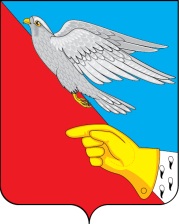 АдминистрацияВасильевского сельского поселенияШуйского муниципального района Ивановской областиПОСТАНОВЛЕНИЕ   № 35  -пот    29.07.2022 годаОб  утверждении  результатов инвентаризации адресной части объектов недвижимости, Васильевского сельского поселения Шуйского муниципального района Ивановской области, содержащихся в ФИАС.В целях уточнения адресной части объектов недвижимости с базой Управления Федеральной службы государственной регистрации, кадастра и картографии по Ивановской области  в соответствии  с  Федеральным законом от 28.12.2013г.№ 443-ФЗ «О федеральной информационной адресной системе и о внесении изменений в Федеральный закон «Об общих принципах организации местного самоуправления в Российской Федерации» ( в редакции федеральных законов от 26.07.2019 №227-ФЗ, от 02.08.2019 №298-ФЗ,от 30.04.2021 №136-ФЗ, от 02.07.2021 №351-ФЗ, от 30.12.2021 №449-ФЗ), постановлением Правительства Российской Федерации от 19.11. 2014 г. N 1221  ( в редакции от 26.11.2021г.)   «Об утверждении Правил присвоения, изменения и аннулирования адресов», постановления Правительства РФ от 22.05.2015 N 492 (ред. от 26.11.2021) "О составе сведений об адресах, размещаемых в государственном адресном реестре, порядке межведомственного информационного взаимодействия при ведении государственного адресного реестра, о внесении изменений и признании утратившими силу некоторых актов Правительства Российской Федерации" (вместе с "Правилами межведомственного информационного взаимодействия при ведении государственного адресного реестра") администрация Васильевского сельского поселения                                                            ПОСТАНОВЛЯЕТ:По результатам проведения инвентаризации государственного адресного реестра утвердить сведения, содержащиеся в Государственном адресном реестре по Ивановской области, Шуйскому муниципальному району, сельскому поселению Васильевское согласно приложению 1 к настоящему постановлению. Внести соответствующие изменения в Государственный адресный реестр посредством Федеральной информационной адресной системы (ФИАС).Контроль за исполнением данного постановления оставляю за собой. Постановление вступает в силу с момента его подписания.   И.о. главы Васильевского сельского поселения                     Д.В. ХудяковПриложение 1к постановлению № 35-п от 29.07.2022 г.  РЕШЕНИЕПризнать по результатам инвентаризации существующими адреса объектов адресации, содержащихся в государственном адресном реестре Российская Федерация Ивановская область муниципальный район Шуйский сельское поселение Васильевское Уточняемые реквизиты адреса, содержащиеся в Государственном адресном реестре:Уточненные реквизиты адреса, необходимые для внесения изменений в Государственный адресный реестр:Тип элемента(как есть в ГАР)Адресная частьС. Наименование идентификационного элемента объектов адресации (номерная часть адреса) (как есть в ГАР)Кадастровый номер объекта адресациидомовладениеРоссийская Федерация, Ивановская область, муниципальный район Шуйский, сельское поселение Васильевское,  деревня Аистово2437:20:020103:160домовладениеРоссийская Федерация, Ивановская область, муниципальный район Шуйский, сельское поселение Васильевское,  деревня Аистово  2637:20:020103:131домовладениеРоссийская Федерация, Ивановская область, муниципальный район Шуйский, сельское поселение Васильевское,   деревня Аистово1637:20:020103:145домовладениеРоссийская Федерация, Ивановская область, муниципальный район Шуйский, сельское поселение Васильевское,  деревня Аистово1237:20:020103:130домовладениеРоссийская Федерация Ивановская область, муниципальный район Шуйский, сельское поселение Васильевское,  деревня Аистово                 637:20:020103:121домовладениеРоссийская Федерация Ивановская область, муниципальный район Шуйский, сельское поселение Васильевское,  деревня Аистово437:20:020103:129домовладениеРоссийская Федерация Ивановская область, муниципальный район Шуйский, сельское поселение Васильевское,  деревня Середнево Большое3537:20:020315:136домовладениеРоссийская Федерация Ивановская область, муниципальный район Шуйский, сельское поселение Васильевское,  деревня Авдеево19отсутствует домовладениеРоссийская Федерация Ивановская область, муниципальный район Шуйский, сельское поселение Васильевское,  село Васильевское, улица Балахнина2337:20:020722:237домовладениеРоссийская Федерация Ивановская область, муниципальный район Шуйский, сельское поселение Васильевское,  село Васильевское, улица Фрунзе1537:20:020705:383домовладениеРоссийская Федерация Ивановская область, муниципальный район Шуйский, сельское поселение Васильевское,  деревня Никитинское837:20:020601:164домовладениеРоссийская Федерация Ивановская область, муниципальный район Шуйский, сельское поселение Васильевское,  деревня Никитинское35отсутствует Тип элемента(как должнобыть в ГАР)Адресная частьС. Наименование идентификационного элемента объектов адресации (номерная часть адреса) (как должно быть в ГАР)С. Наименование идентификационного элемента объектов адресации (номерная часть адреса) (как должно быть в ГАР)Кадастровый номер объекта адресацииКадастровый номер объекта адресациидомРоссийская Федерация Ивановская область, муниципальный район Шуйский, сельское поселение Васильевское,   деревня Аистово242437:20:020103:160 37:20:020103:160 домРоссийская Федерация Ивановская область, муниципальный район Шуйский, сельское поселение Васильевское,   деревня Аистово262637:20:020103:131 37:20:020103:131 домРоссийская Федерация Ивановская область, муниципальный район Шуйский, сельское поселение Васильевское,  деревня Аистово161637:20:020103:145 37:20:020103:145 домРоссийская Федерация Ивановская область, муниципальный район Шуйский, сельское поселение Васильевское,  деревня Аистово121237:20:020103:13037:20:020103:130домРоссийская Федерация Ивановская область, муниципальный район Шуйский, сельское поселение Васильевское,  деревня Аистово6637:20:020103:121 37:20:020103:121 домРоссийская Федерация Ивановская область, муниципальный район Шуйский, сельское поселение Васильевское,  деревня Аистово 4437:20:020103:129 37:20:020103:129 домРоссийская Федерация Ивановская область, муниципальный район Шуйский, сельское поселение Васильевское,   деревня Середнево Большое353537:20:020315:136 37:20:020315:136 домРоссийская Федерация Ивановская область, муниципальный район Шуйский, сельское поселение Васильевское,    деревня Авдеево1919отсутствует  отсутствует  домРоссийская Федерация Ивановская область, муниципальный район Шуйский, сельское поселение Васильевское,  село Васильевское, улица Балахнина232337:20:020722:237 37:20:020722:237 домРоссийская Федерация Ивановская область, муниципальный район Шуйский, сельское поселение Васильевское,  село Васильевское, улица Фрунзе151537:20:020705:38337:20:020705:383домРоссийская Федерация Ивановская область, муниципальный район Шуйский, сельское поселение Васильевское,  деревня Никитинское8837:20:020601:16437:20:020601:164домРоссийская Федерация Ивановская область, муниципальный район Шуйский, сельское поселение Васильевское,  деревня НикитинскоеРоссийская Федерация Ивановская область, муниципальный район Шуйский, сельское поселение Васильевское,  деревня Никитинское3535отсутствует